ПАВЛОГРАДСЬКА МІСЬКА РАДАВИКОНАВЧИЙ КОМІТЕТР І Ш Е Н Н Я10.06.2020р.           		      м. Павлоград	                                 	№ 381Про затвердження актів  комісії з  визначення та відшкодування збитків власникам землі та землекористувачамЗгідно з ст. 40, ч.1 ст. 52, ч.6 ст. 59 Закону України «Про місцеве самоврядування в Україні», на підставі Земельного кодексу України, Цивільного кодексу України, Податкового кодексу України, керуючись Порядком визначення та відшкодування збитків власникам землі та землекористувачам, затвердженим постановою Кабінету Міністрів України від 19.04.1993 року № 284, з метою  посилення контролю за використанням земель, створення єдиних організаційно-правових та економічних засад визначення розмірів збитків, заподіяних використанням земельних ділянок з порушенням земельного законодавства, розглянувши подані акти комісії з визначення та відшкодування збитків власнику землі – територіальній громаді міста Павлоград, затвердженої рішенням виконавчого комітету Павлоградської міської ради від 11.07.2018 № 463 (із змінами), виконком міської ради       В И Р І Ш И В :1. Затвердити акти комісії про визначення збитків власнику землі – територіальній громаді міста Павлоград: 1.1. Акт від 21.05.2020р. № 1 (додається) щодо факту збитків (неодержаного Павлоградською міською радою доходу), які нанесені міській раді ТОВ «ГАЗОВІ АВТОМОБІЛЬНІ ЗАПРАВКИ» за період використання земельної ділянки площею 0,3000га по вул. Дніпровська, 2 у м. Павлоград без правовстановлюючих документів.1.2. Акт від 21.05.2020р. № 2 (додається) щодо факту збитків (неодержаного Павлоградською міською радою доходу), які нанесені міській раді ТОВ «Міжнародна  інноваційна група» за період використання земельної ділянки площею 0,4700га по вул. Жуковського, 3/2 у м. Павлоград без правовстановлюючих документів.1.3. Акт від 21.05.2020р. № 3 (додається) щодо факту збитків (неодержаного Павлоградською міською радою доходу), які нанесені міській раді Колективним підприємством магазин «Орель» за період використання земельної ділянки площею 0,0502га по вул. Західнодонбаська, 13/2 у м. Павлоград без правовстановлюючих документів.1.4. Акт від 21.05.2020р. № 4 (додається) щодо факту збитків (неодержаного Павлоградською міською радою доходу), які нанесені міській раді ТОВ «АНЛІ-ІНВЕСТ» за період використання земельної ділянки площею 0,7591га по вул. Терьошкіна, 23 у м. Павлоград без правовстановлюючих документів.1.5. Акт від 21.05.2020р. № 5 (додається) щодо факту збитків (неодержаного Павлоградською міською радою доходу), які нанесені міській раді ТОВ «Завод металоконструкцій та нестандартного обладнання» за період використання земельної ділянки площею 6,0094га по вул. Терьошкіна, 23 у м. Павлоград без правовстановлюючих документів.1.6. Акт від 21.05.2020р. № 6 (додається) щодо факту збитків (неодержаного Павлоградською міською радою доходу), які нанесені міській раді гр. Резяповим Ігорем Нарімановичем за період використання земельної ділянки площею 0,6057га по вул. Дніпровська, 573/2 у м. Павлоград без правовстановлюючих документів.1.7. Акт від 21.05.2020р. № 7 (додається) щодо факту збитків (неодержаного Павлоградською міською радою доходу), які нанесені міській раді ФОП Яковлєвим Сергієм Сергійовичем за період використання земельної ділянки площею 0,7230га по вул. Харківська, 15а у м. Павлоград без правовстановлюючих документів.1.8. Акт від 21.05.2020р. № 8 (додається) щодо факту збитків (неодержаного Павлоградською міською радою доходу), які нанесені міській раді Удод Володимиром Никифоровичем за період використання земельної ділянки площею 1,3946га по вул. Іскрівська, 1/8 у м. Павлоград без правовстановлюючих документів. 1.9. Акт від 21.05.2020р. № 9 (додається) щодо факту збитків (неодержаного Павлоградською міською радою доходу), які нанесені міській раді гр. Вакулич Аллою Олександрівною та гр. Пивоваровим Ігорем Олександровичем за період використання земельної ділянки площею 0,0040га по вул. Центральна, 45/41 у м. Павлоград без правовстановлюючих документів.1.10. Акт від 21.05.2020р. № 10 (додається) щодо факту збитків (неодержаного Павлоградською міською радою доходу), які нанесені міській раді ТОВ «ІНВЕСТ-РЕГІОН» за використання земельної ділянки площею 0,2250га по вул. Дніпровська, 256а у м. Павлоград.1.11. Акт від 21.05.2020р. № 11 (додається) щодо факту збитків (неодержаного Павлоградською міською радою доходу), які нанесені міській раді ТОВ «Нафта Кепітал Груп» за використання земельної ділянки площею 0,2937га по вул. Харківська, 7а, 7д у м. Павлоград.1.12. Акт від 21.05.2020р. № 12 (додається) щодо факту збитків (неодержаного Павлоградською міською радою доходу), які нанесені міській раді ТОВ «ГЕФЕСТ. ЛТД» за використання земельної ділянки площею 0,3000га по вул. Дніпровська, 332-б у м. Павлоград.1.13. Акт від 21.05.2020р. № 13 (додається) щодо факту збитків (неодержаного Павлоградською міською радою доходу), які нанесені міській раді ТОВ «БАСАР-ОПТ» за використання земельної ділянки площею 0,4878га по вул. Дніпровська, 156 у м. Павлоград.2. Координацію роботи щодо виконання даного рішення покласти на начальника відділу земельно-ринкових відносин Вишнякову О.О., контроль — на першого заступника міського голови Мовчана В.С.В.о.міського головиВ.С. Мовчан 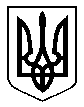 